"ПРОДЕЛКИ СНЕЖНОЙ БАБАЫ"   НОВОГОДНИЙ УТРЕННИК.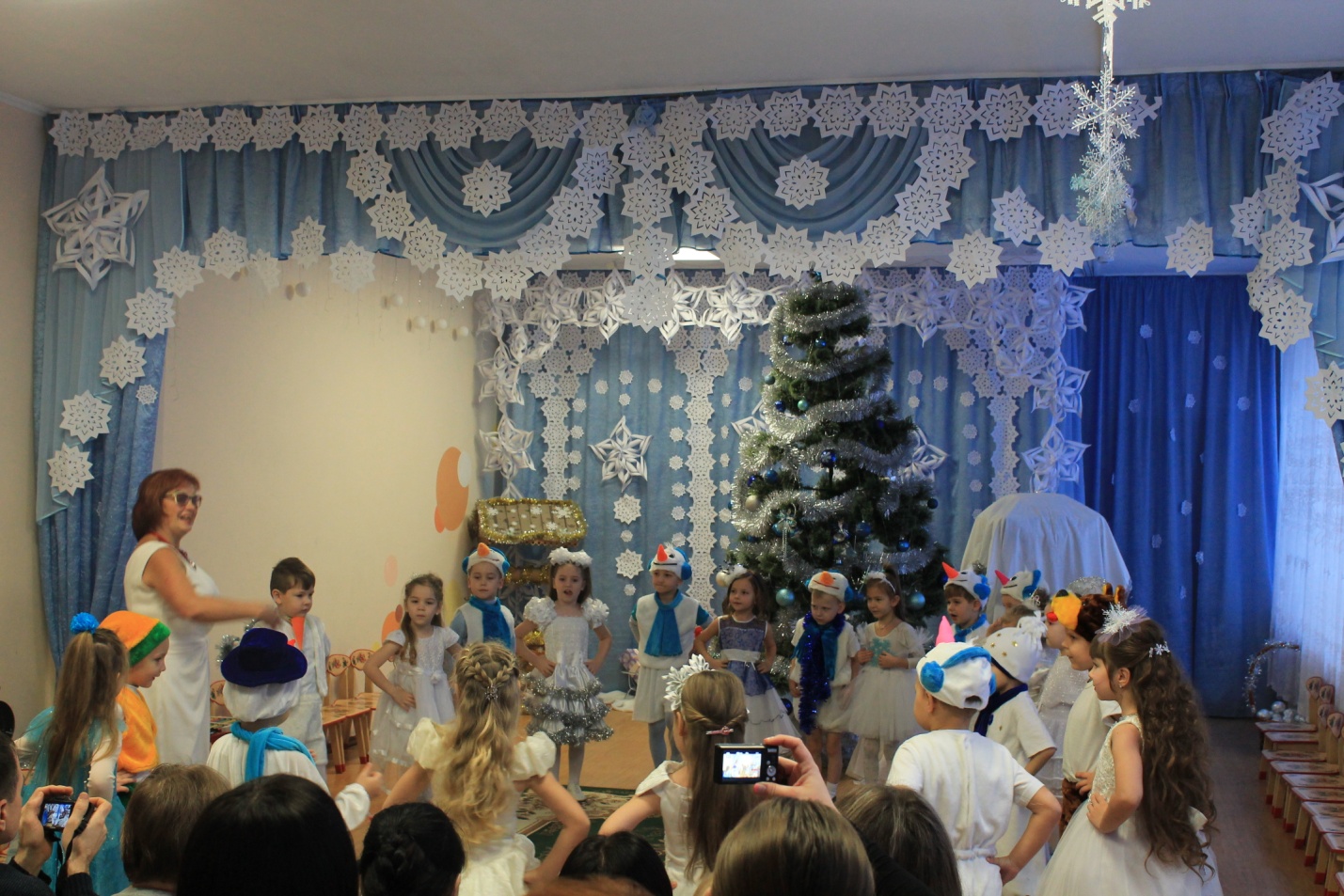 УЖ, ТЫ, ЗИМУШКА-ЗИМА, ШУБКА БЕЛАЯ!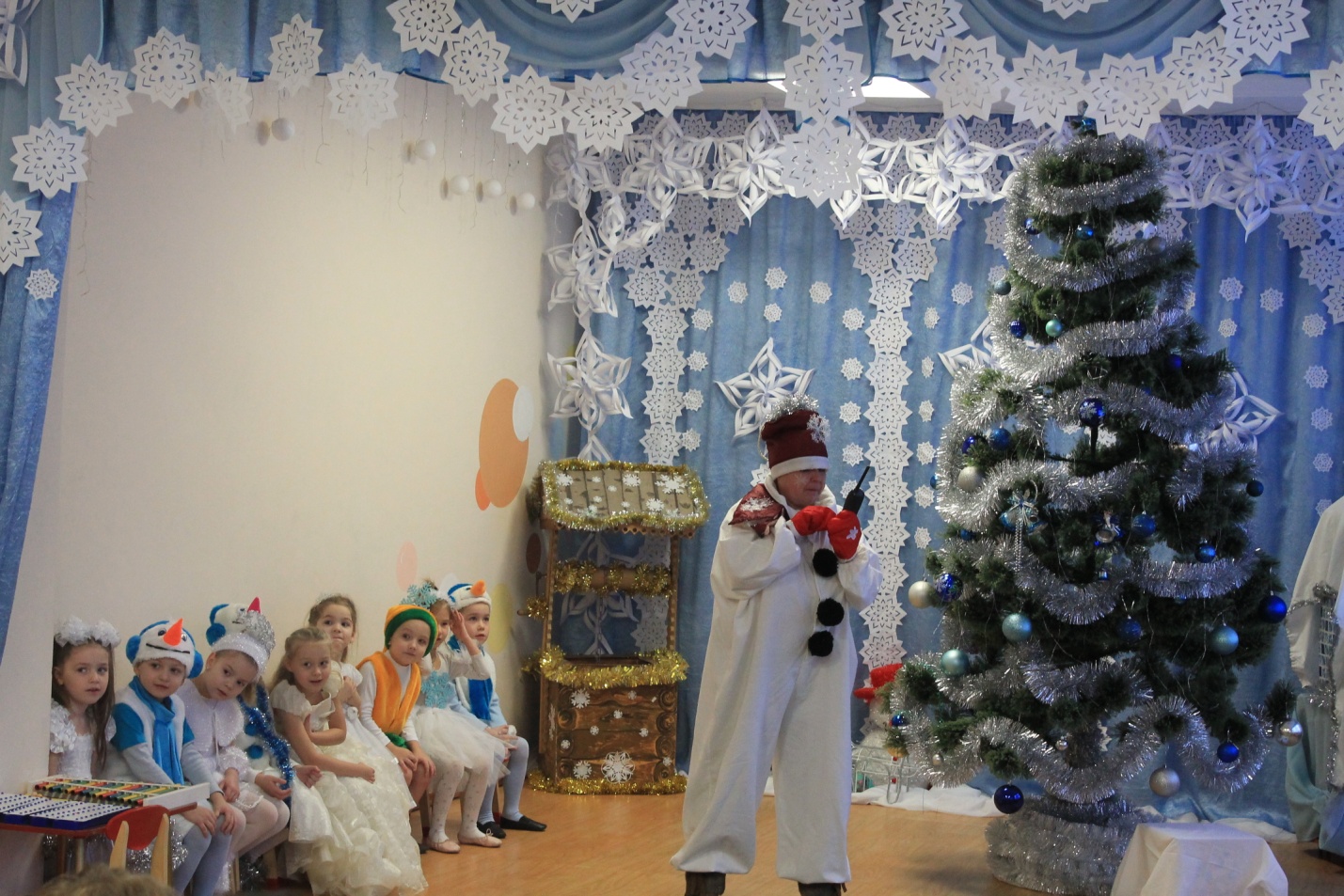 СНЕЖНАЯ БАБА РЕШИЛА ПРАЗДНИК ИСПОРТИТЬ, ЗАБРАТЬ ВСЕ ПОДАРКИ!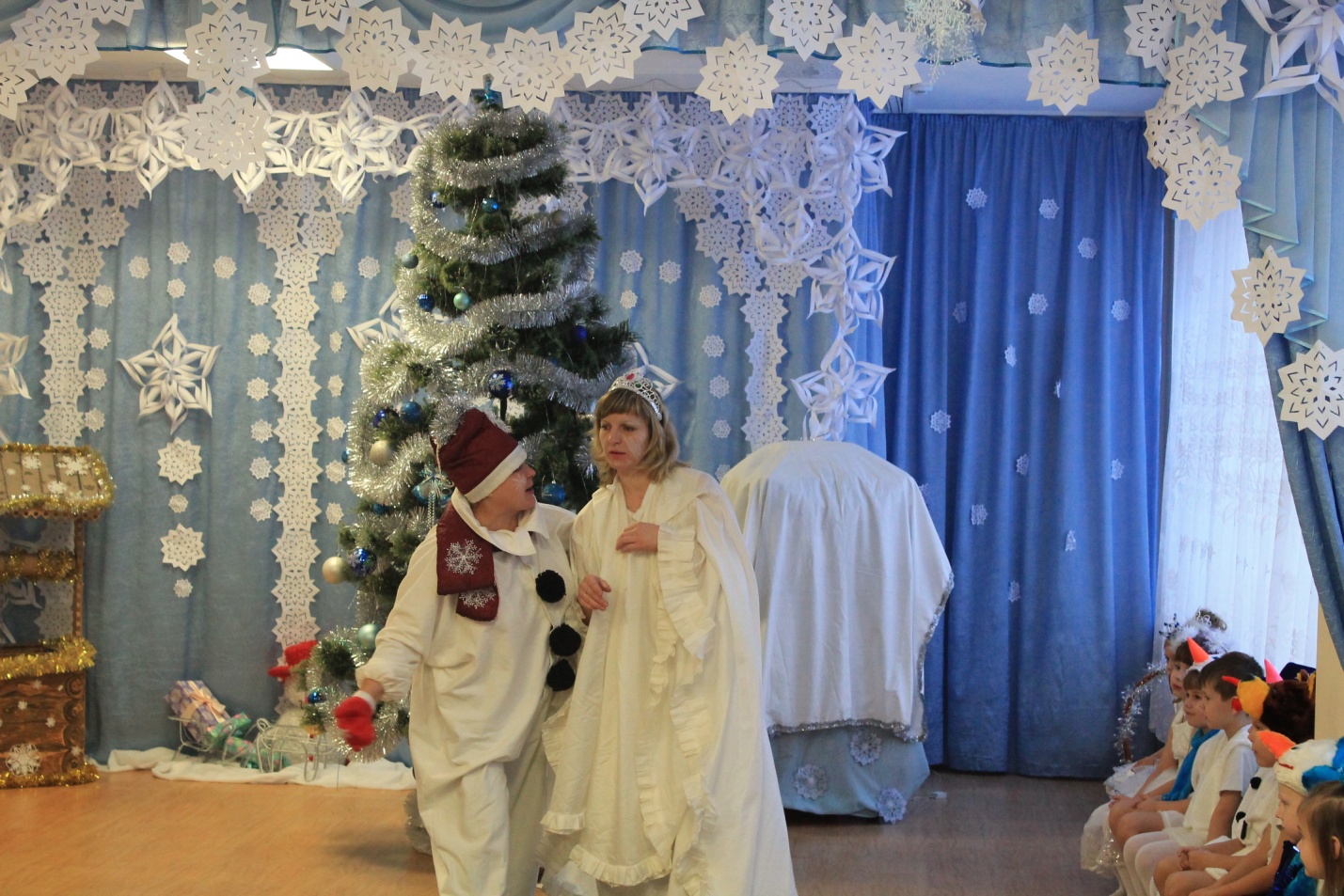 ТЁТУШКА –ВЬЮГА РЕШИЛА ПОМОЧЬ, ВСЕ ДОРОГИ ЗАМЕСТИ… НЕ ПРОЙТИ ДЕДУ МОРОЗУ!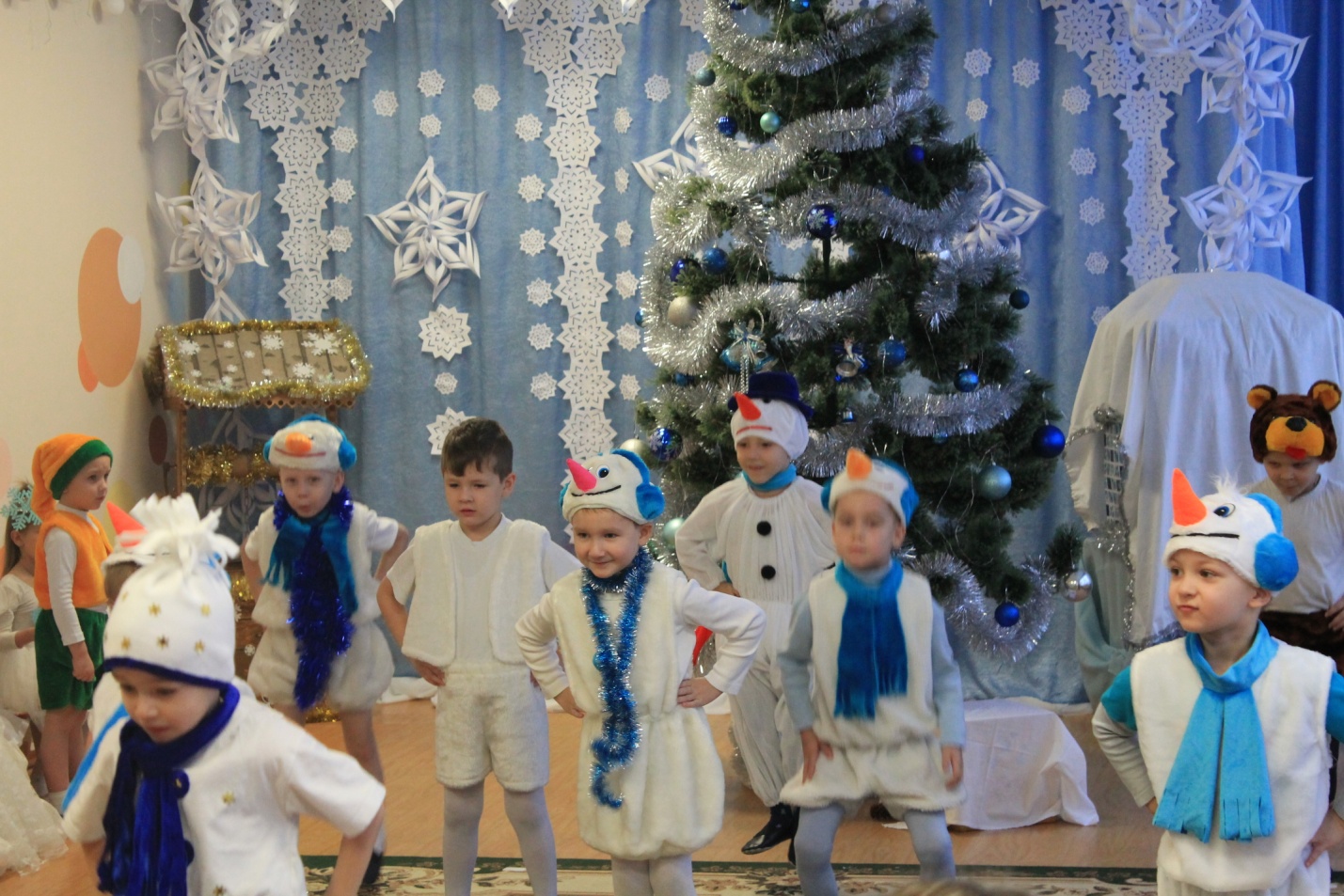 СНЕГОВИКИ ИДУТ НА ПОМОЩЬ..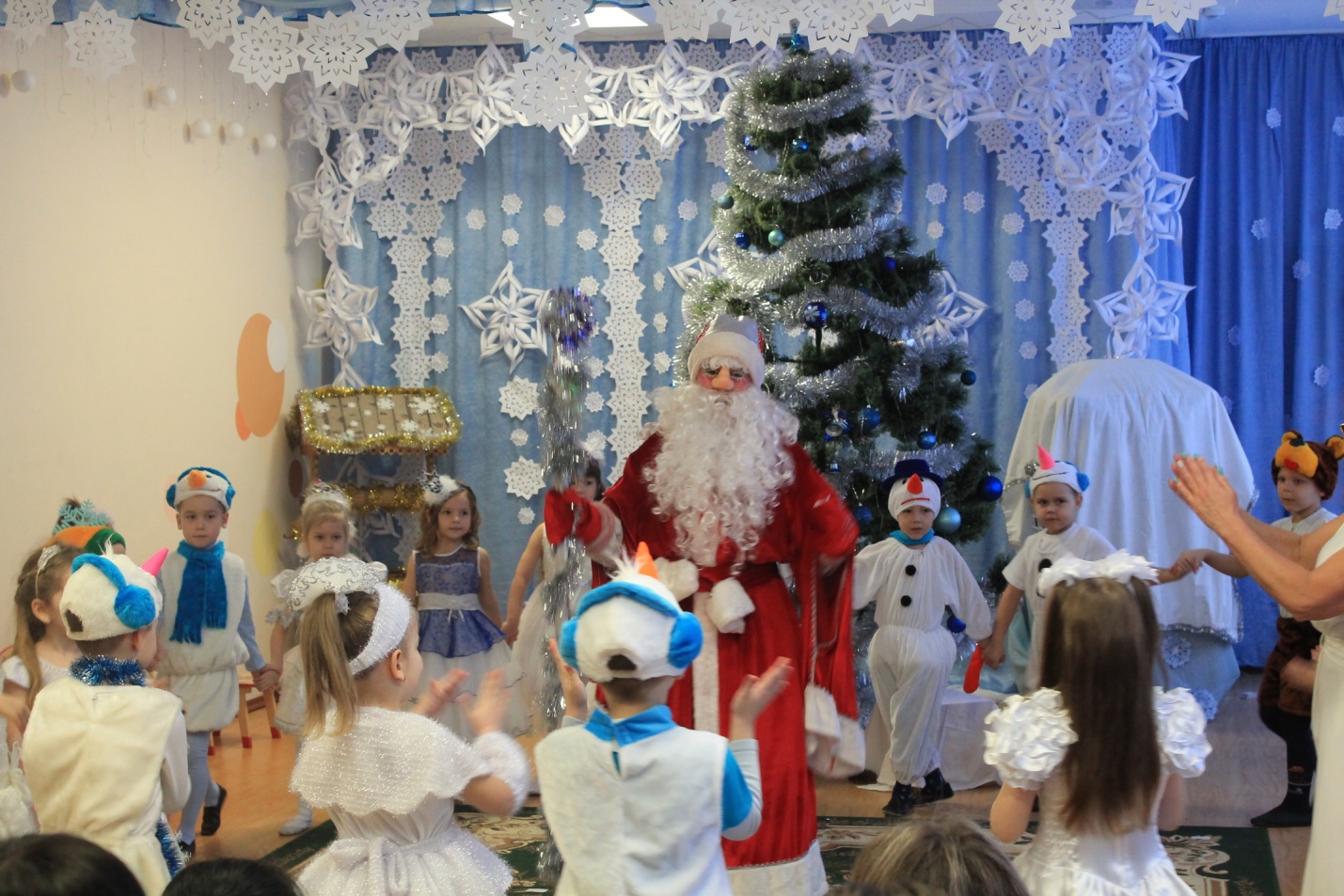 БАЛАГУР И ШУТНИК,И, КОНЕЧНО, ОЗОРНИК, ЭТО НАШ ДЕД МОРОЗ!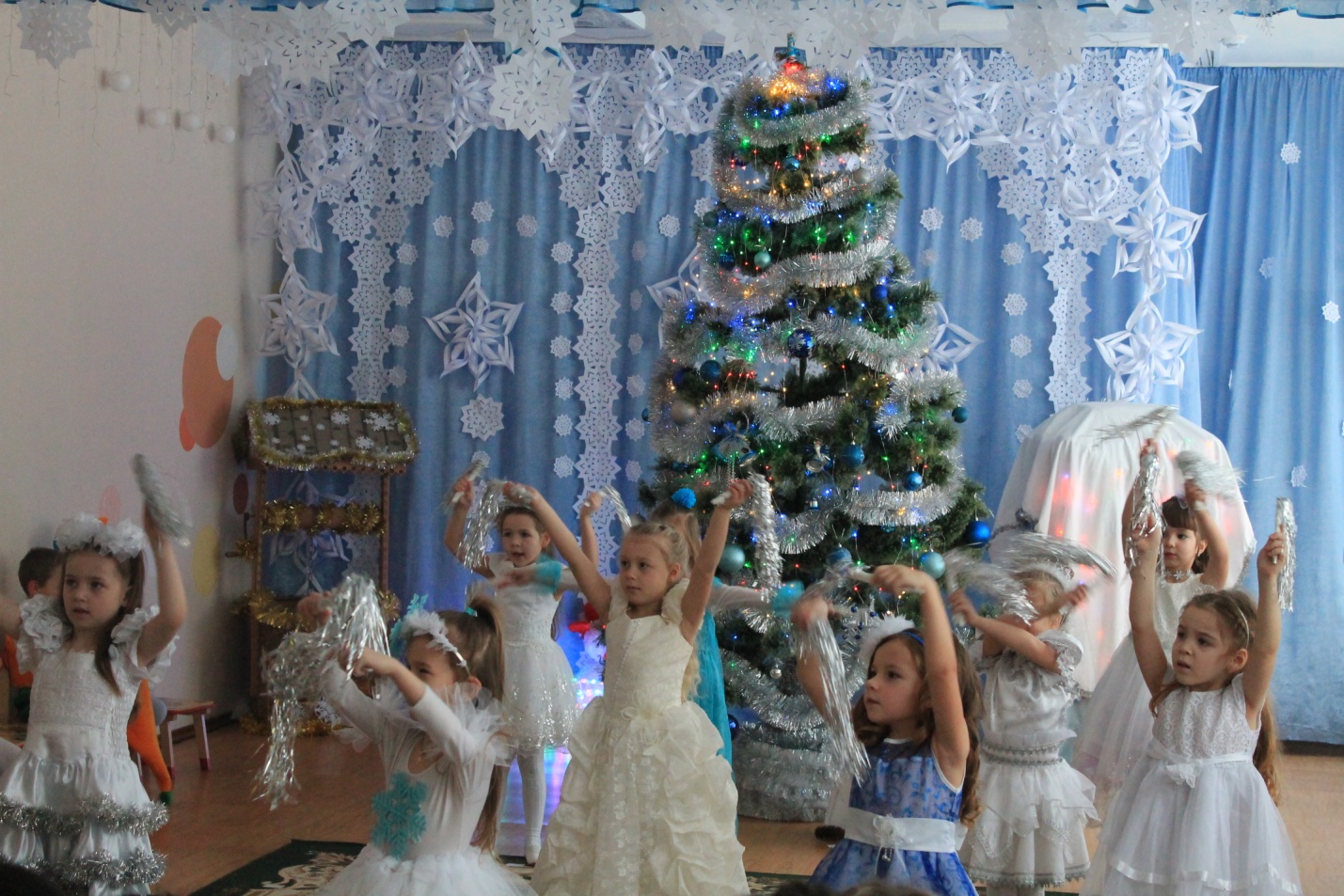 СНЕЖИНКИ ПОМОГАЮТ ДЕДУШКЕ МОРОЗУ…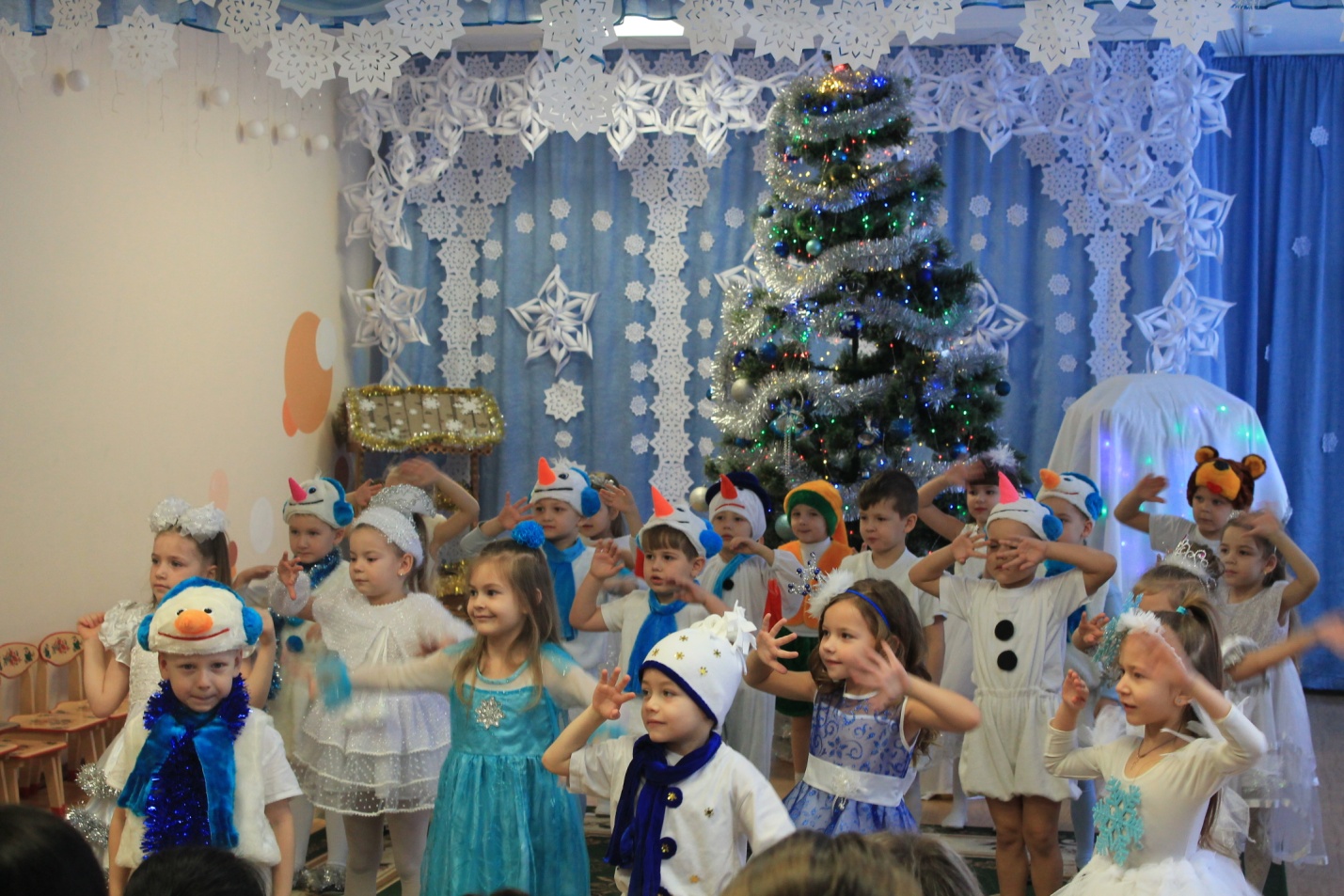 ДАВАЙТЕ, ПОИГРАЕМ…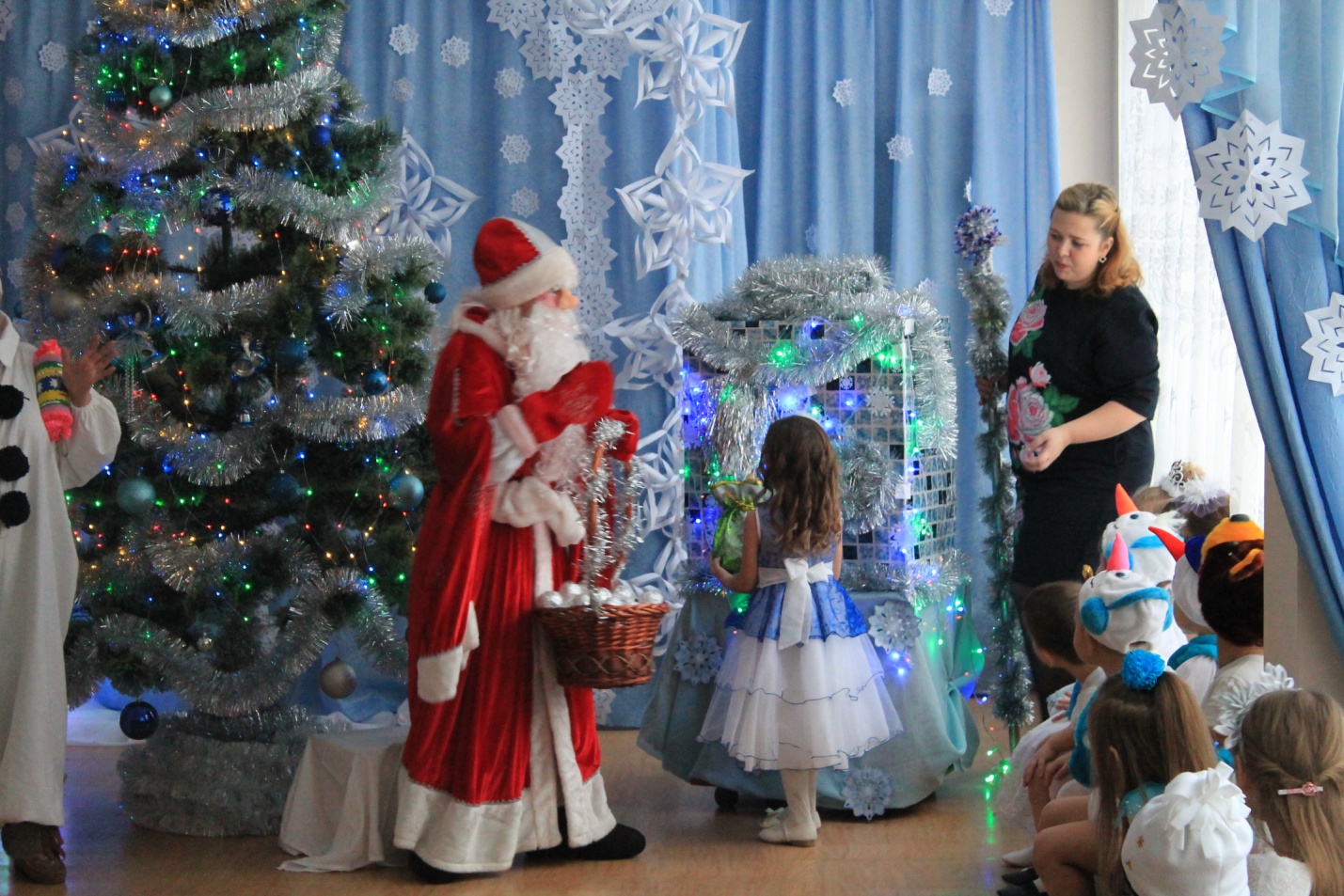 МОЙ ВОЛШЕБНЫЙ АППАРАТ, ПОСПЕШИ-КА В ДЕТСКИЙ САД!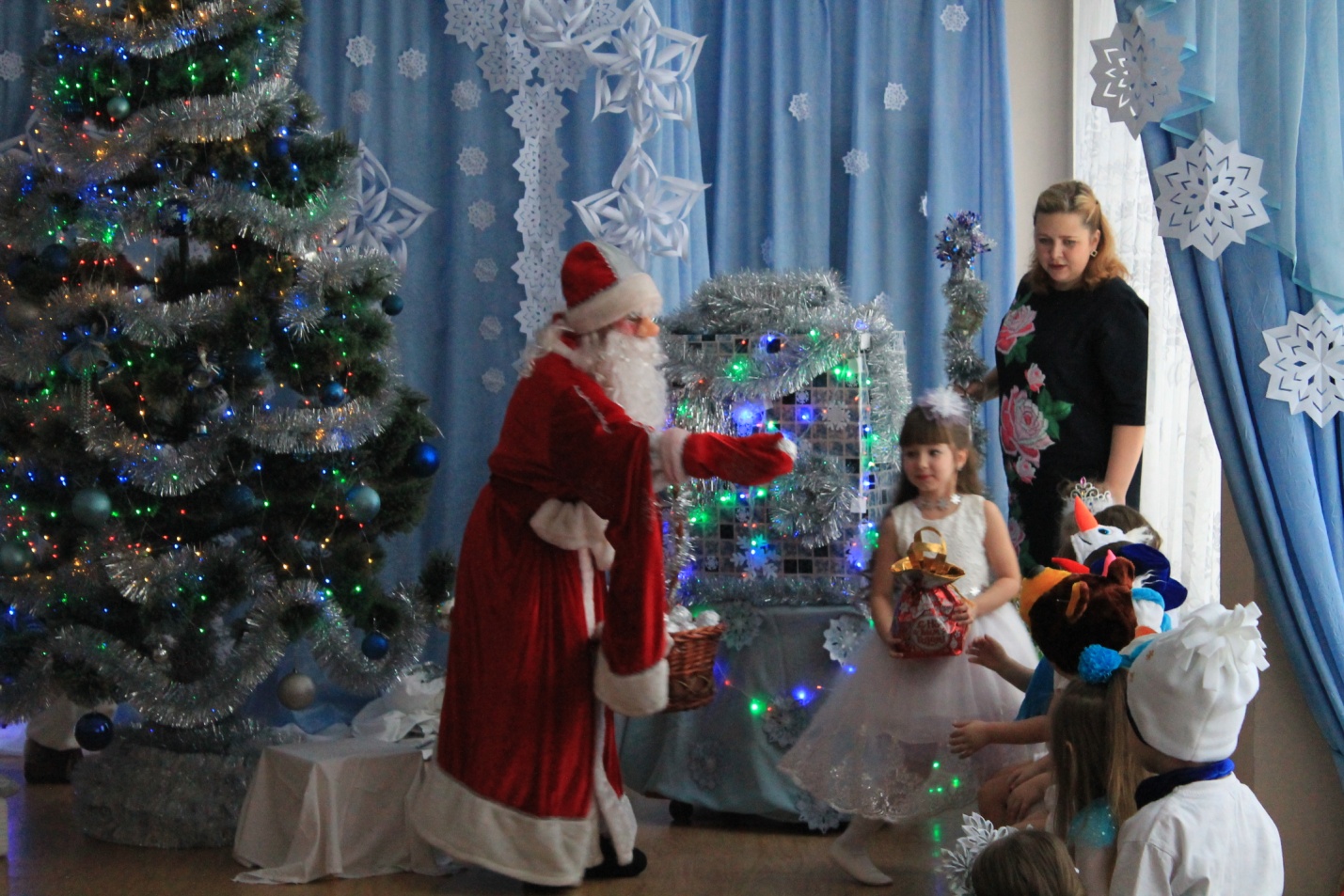 СКОРЕЙ БЕРИ ПОДАРОЧКИ…!!!